                Town of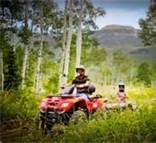 MayfieldProperty Owner Utility AgreementFull Name: ____________________________________________Phone:__________________Address of premises to be served: __________________________________________________Property Owners mailing address: __________________________________________________        __________________________________________________The undersigned hereby applies for water service from the Town of Mayfield, Utah for the premises located at address above and hereby agrees:1. To pay charges for such services as are fixed from time to time by the Town Council until such times as I shall direct such services to be discontinued.2. I(consumer) agrees to pay for utility services for any such tenant or other occupant of above mentioned property.3. I shall permit the Town of Mayfield’s authorized representatives to enter on the above mentioned property at all reasonable times for purposes connected with the services covered under this agreement.4. In the event of a failure to pay water charges with the due dates fixed by the Town Council or of a failure of the occupant or owner of the premises to conform to the ordinances and regulations established by the Town Council regulating the use of the water system that the town shall have the right to discontinue the water system service, at its election, pursuant to five days written notice of the town’s intention, until all delinquencies and any reconnection fees imposed are paid in full or until any failure to conform to this ordinance or regulations issued thereunder is eliminated.5. To be bound by the rules, regulations, resolution, or ordinances enacted or adopted by the Town Council applicable to the town.Dated this ______________day of _________________________________, 20_____,_____________________________________     _____________________________________(Mayfield Town Treasurer)			       (Applicant)               Town ofMayfieldApplication for Water ConnectionI hereby apply to the Town of Mayfield for permission to connect my premises located at:________________________________________________________________________with the Town of Mayfield water system and hereby agree to the following:1. (a) The Town shall make the requested connection from its water main to (and including) the water meter, and up to my property line (or to the meter if the meter is installed within my property).  I agree to pay the Town the connection charges and fees as may be fixed by the Town Council by resolution or ordinance including a reservoir charge, it so provided,Additionally, I agree to pay__________________________for inspection and overhead charges and other miscellaneous costs of the town as may be fixed by the Town Council by resolution or ordinance.The work of extending of the water connection beyond the point from which the town installs into the place at which the water is to be used shall be my responsibility and shall be performed at my sole cost and to the town’s specifications. (b) The connection so made by the Town, including the meter, shall remain the property of the town at all times and the town shall have access thereto at all times.2. The location of the meter, whether on my premises or at some point bear my premises, may be decided solely by the Town.3. Before making connection with the water system, I shall have plumbing on my premises inspected by the town.  If the plumbing is not approved, I will cause the plumbing to be rectified at my own expense to meet the requirements of the town, or of any other governmental agency having jurisdiction to regulate the water system within the town.4. I will be bound by the rules, regulations, resolutions, or ordinances enacted now, or hereafter, by the town applicable to the town’s water system.5. The purpose for which the water connection will be used is:__________________________________________________________________________________________________________6. The town shall have free access to the lines and meters installed under the agreement and at reasonable time through my property, if necessary.____________________________________________________     Date:___________________(Applicant)